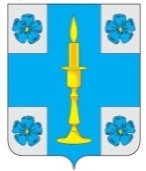 АДМИНИСТРАЦИЯ МУНИЦИПАЛЬНОГО ОБРАЗОВАНИЯСЕЛЬСКОЕ ПОСЕЛЕНИЕ «ИТОМЛЯ»РЖЕВСКОГО РАЙОНА ТВЕРСКОЙ ОБЛАСТИПОСТАНОВЛЕНИЕ08 апреля 2019 года                                                                                                    № 20О назначении публичных слушаний по  отчету об исполнении бюджета муниципальногообразования сельское поселение «Итомля» Ржевского района Тверской области за 2018 годРуководствуясь Федеральным законом от 06.10.2003 г. №131-ФЗ «Об общих принципах организации местного самоуправления в Российской Федерации», Уставом муниципального образования сельское поселение «Итомля» Ржевского района Тверской области, Решением Совета депутатов муниципального образования сельское поселение «Итомля» Ржевского района Тверской области от 04.09.2018 г. № 147 «Об утверждении Положения о порядке организации и проведении публичных слушаниях в сельском поселении «Итомля», Администрация  сельского поселения «Итомля»ПОСТАНОВЛЯЕТ:1. Провести публичные слушания по  отчету об исполнении бюджета муниципального образования сельское поселение «Итомля» Ржевского района Тверской области за 2018 год                         26 апреля 2019 года в 15 часов 00 минут по адресу: Тверская область, Ржевский район, д. Итомля, ул. Центральная, д.13 (помещение администрации сельского поселения «Итомля»).2. Утвердить состав организационного комитета по подготовке и проведению публичных слушаний (Приложение ).3.  Настоящее постановление  обнародовать на информационных стендах, опубликовать в газете «Ржевская правда» и   на официальном сайте Администрации сельского поселения «Итомля» Ржевского района Тверской области в сети Интернет (www.итомля.ржевский-район.рф)4. Настоящее постановление  вступает в силу со дня его официального опубликования.Глава сельского поселения «Итомля»                                                   С.А. ОрловПриложение  к постановлениюАдминистрации сельскогопоселения «Итомля»от 08.04.2019 г. №20СОСТАВорганизационного комитета  по подготовке и проведению публичных слушаний  по отчету об исполнении бюджета муниципального образования сельское поселение «Итомля» Ржевского района Тверской области за 2018 годПредседатель организационного комитета:Орлов С.А. – Глава сельского поселения «Итомля» Ржевского района Тверской областиСекретарь организационного комитета:Яцко Т.М. – заместитель Главы администрации сельского поселения «Итомля» Ржевского района Тверской областиЧлены организационного комитета:Смирнова Е.В. - главный бухгалтер администрации сельского поселения «Итомля» Ржевского района Тверской области;Ксенофонтова Ю.Ю. -  депутат Совета депутатов муниципального образования сельское поселение «Итомля» Ржевского района Тверской области;Вишняков С.А.- депутат Совета депутатов муниципального образования сельское поселение «Итомля» Ржевского района Тверской области.